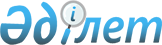 2014 жылға арналған мектепке дейінгі тәрбие мен оқытуға мемлекеттік білім беру тапсырысын, жан басына шаққандағы қаржыландыру және ата-ананың ақы төлеу мөлшерін бекіту туралы
					
			Күшін жойған
			
			
		
					Ақмола облысы Жарқайың ауданы әкімдігінің 2014 жылғы 11 ақпандағы № А-2/32 қаулысы. Ақмола облысының Әділет департаментінде 2014 жылғы 28 ақпанда № 4023 болып тіркелді. Қолданылу мерзімінің аяқталуына байланысты күші жойылды - (Ақмола облысы Жарқайың ауданы әкімдігінің 2015 жылғы 8 қаңтардағы № 01-05 хатымен)      Ескерту. Қолданылу мерзімінің аяқталуына байланысты күші жойылды - (Ақмола облысы Жарқайың ауданы әкімдігінің 08.01.2015 № 01-05 хатымен).      РҚАО ескертпесі.

      Құжаттың мәтінінде түпнұсқаның пунктуациясы мен орфографиясы сақталған.

      «Қазақстан Республикасындағы жергілікті мемлекеттік басқару және өзін-өзі басқару туралы» 2001 жылғы 23 қаңтардағы Қазақстан Республикасы Заңына, «Білім туралы» 2007 жылғы 27 шілдедегі Қазақстан Республикасының Заңының 6 бабы 4 тармағының 8-1)-тармақшасына сәйкес, Жарқайың ауданының әкімдігі ҚАУЛЫ ЕТЕДІ:



      1. Қоса берілген 2014 жылға арналған мектепке дейінгі тәрбие мен оқытуға мемлекеттік білім беру тапсырысы, жан басына шаққандағы қаржыландыру және ата-ананың ақы төлеу мөлшері бекітілсін.



      2. Осы қаулының орындалуын бақылау аудан әкімінің орынбасары А.Қ.Әлжановқа жүктелсін.



      3. Осы қаулы Ақмола облысының Әділет департаментінде мемлекеттік тіркелген күнінен бастап күшіне енеді және ресми жарияланған күнінен бастап қолданысқа енгізіледі.      Жарқайың ауданының әкімі                   А.Үйсімбаев

Жарқайың ауданы әкімдігінің

2014 жылғы 11 ақпандағы  

№ А-2/32 қаулысымен    

бекітілген         

Мектепке дейінгі тәрбие мен оқытуға арналған мемлекеттік білім беру тапсырысы, жан басына шаққандағы қаржыландыру және ата-аналардың төлем мөлшері      Ескерту. Қосымша жаңа редакцияда - Ақмола облысы Жарқайың ауданы әкімдігінің 14.07.2014 № А-7/266 (ресми жарияланған күнінен бастап қолданысқа енгізіледі) қаулысымен.
					© 2012. Қазақстан Республикасы Әділет министрлігінің «Қазақстан Республикасының Заңнама және құқықтық ақпарат институты» ШЖҚ РМК
				№Мектепке дейінгі білім ұйымының түріМектепке дейінгі тәрбие мен оқыту ұйымдарының тәрбиеленушілер саныМектепке дейінгі білім беру ұйымдарының бір айға арналған жан басына шаққандағы қаржыландыру мөлшері (теңге)Мектепке дейінгі білім беру ұйымдарының бір айға арналған жан басына шаққандағы қаржыландыру мөлшері (теңге)Бір айға тәрбиеленушіге орташа шығын бағасы (теңге)№Мектепке дейінгі білім ұйымының түріМектепке дейінгі тәрбие мен оқыту ұйымдарының тәрбиеленушілер саныРеспубликалық бюджетАудандық бюджет1Мемлекеттік мектепке дейінгі шағын орталықтар240---Балалар толық күн болатын мектеп жанындағы шағын орталық19515905,81678,744000Балалар жарты күн болатын мектеп жанындағы шағын орталық207953,4799,020002Бала бақшалар2522380,205940Жеке меншікті бала бақшалар0000Мемлекеттік бала бақшалар2522380,205940